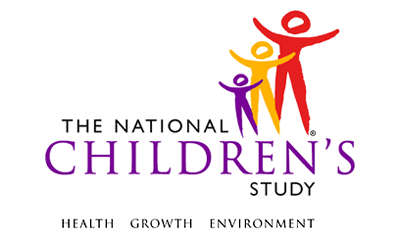 Birth Questionnaire – Household*This instrument is OMB-approved for multi-mode administration but this version of the instrument is designed for administration in this/these mode(s) only.This page intentionally left blank.Birth Questionnaire – HouseholdTABLE OF CONTENTSGENERAL PROGRAMMER INSTRUCTIONS:	1HOUSING CHARACTERISTICS	3ENVIRONMENTAL EXPOSURES	6This page intentionally left blank.Birth Questionnaire – HouseholdGENERAL PROGRAMMER INSTRUCTIONS:WHEN PROGRAMMING INSTRUMENTS, VALIDATE FIELD LENGTHS AND TYPES AGAINST THE MDES TO ENSURE DATA COLLECTION RESPONSES DO NOT EXCEED THOSE OF THE MDES.  SOME GENERAL ITEM LIMITS USED ARE AS FOLLOWS: Instrument Guidelines for Participant and Respondent IDs:PRENATALLY, THE P_ID IN THE MDES HEADER IS THAT OF THE PARTICIPANT (E.G. THE NON-PREGNANT WOMAN, PREGNANT WOMAN, OR THE FATHER).	POSTNATALLY, A RESPONDENT ID WILL BE USED IN ADDITION TO THE PARTICIPANT ID BECAUSE SOMEBODY OTHER THAN THE PARTICIPANT MAY BE COMPLETING THE INTERVIEW. FOR EXAMPLE, THE PARTICIPANT MAY BE THE CHILD AND THE RESPONDENT MAY BE THE MOTHER, FATHER, OR ANOTHER CAREGIVER.  THEREFORE, MDES VERSION 2.2 AND ALL FUTURE VERSIONS CONTAIN A R_P_ID (RESPONDENT PARTICIPANT ID) HEADER FIELD FOR EACH POST-BIRTH INSTRUMENT.  THIS WILL ALLOW ROCs TO INDICATE WHETHER THE RESPONDENT IS SOMEBODY OTHER THAN THE PARTICIPANT ABOUT WHOM THE QUESTIONS ARE BEING ASKED. A REMINDER:  ALL RESPONDENTS MUST BE CONSENTED AND HAVE RECORDS IN THE PERSON, PARTICIPANT, PARTICIPANT_CONSENT AND LINK_PERSON_PARTICIPANT TABLES, WHICH CAN BE PRELOADED INTO EACH INSTRUMENT.  ADDITIONALLY, IN POST-BIRTH QUESTIONNAIRES WHERE THERE IS THE ABILITY TO LOOP THROUGH A SET OF QUESTIONS FOR MULTIPLE CHILDREN, IT IS IMPORTANT TO CAPTURE AND STORE THE CORRECT CHILD P_ID ALONG WITH THE LOOP INFORMATION.  IN THE MDES VARIABLE LABEL/DEFINITION COLUMN, THIS IS INDICATED AS FOLLOWS:  EXTERNAL IDENTIFIER: PARTICIPANT ID FOR CHILD DETAIL.HOUSING CHARACTERISTICS(TIME_STAMP_HC_ST).HC01000/(RECENT_MOVE). Have you moved or changed your housing situation since we contacted you last?HC02000/(OWN_HOME). Is your current home…HC03000/(OWN_HOME_OTH). SPECIFY: ________________________HC04000/(AGE_HOME). Can you tell me when your home or building was built? Was it between…HC05000. How long have you lived in this home?(LENGTH_RESIDE) l___l___lNUMBER(LENGTH_RESIDE_UNIT)(TIME_STAMP_HC_ET).ENVIRONMENTAL EXPOSURES(TIME_STAMP_EE_ST).EE00100. The next few questions ask about any recent additions or renovations to your home.EE01000/(RENOVATE). {In the past 6 months/Since our last contact}, have any additions or renovations been done to your home? Include only major projects that made your home larger or involved construction. Do not count smaller projects such as painting or wallpapering, carpeting, or refinishing floors.EE02000/(RENOVATE_ROOM). Which rooms were renovated or added?EE03000/(RENOVATE_ROOM_OTH). SPECIFY: ________________________EE04000/(DECORATE). {In the past 6 months/Since our last contact}, were any smaller projects done to your home, such as painting, wallpapering, refinishing floors, or installing new carpet?EE05000/(DECORATE_ROOM). In which rooms were these smaller projects done?EE06000/(DECORATE_ROOM_OTH). SPECIFY: ________________________EE07000/(SMOKE). Currently, do you or others in your household smoke cigarettes, cigarillos, cigars, pipes or other tobacco products?EE08000/(SMOKE_LOCATE). Do those in your household who smoke usually smoke indoors, outdoors, or both indoors and outdoors?(TIME_STAMP_EE_ET).Event Category:Time-BasedEvent:BirthAdministration:N/AInstrument Target:Child's Primary ResidenceInstrument Respondent:Biological MotherDomain:QuestionnaireDocument Category:QuestionnaireMethod:Data Collector AdministeredMode (for this instrument*):In-Person, CAI;
Phone, CAIOMB Approved Modes:In-Person, CAI;
Phone, CAI;
Web-Based, CAIEstimated Administration Time:2 minutesMultiple Child/Sibling Consideration:Per EventSpecial Considerations:N/AVersion:1.0MDES Release:4.0DATA ELEMENT FIELDSMAXIMUM CHARACTERS PERMITTEDDATA TYPEPROGRAMMER INSTRUCTIONSADDRESS AND EMAIL FIELDS100CHARACTERUNIT AND PHONE FIELDS10CHARACTER_OTH AND COMMENT FIELDS255CHARACTERLimit text to 255 charactersFIRST NAME AND LAST NAME30CHARACTERLimit text to 30 charactersALL ID FIELDS36CHARACTERZIP CODE5NUMERICZIP CODE LAST FOUR4NUMERICCITY50CHARACTERDOB AND ALL OTHER DATE FIELDS (E.G., DT, DATE, ETC.)10NUMERICCHARACTERDISPLAY AS MM/DD/YYYYSTORE AS YYYY-MM-DDHARD EDITS:MM MUST EQUAL 01 TO 12DD  MUST EQUAL 01 TO 31YYYY MUST BE BETWEEN 1900 AND CURRENT YEAR.TIME VARIABLESTWO-DIGIT HOUR AND TWO-DIGIT MINUTE, AM/PM DESIGNATIONNUMERICHARD EDITS:HOURS MUST BE BETWEEN 00 AND 12; MINUTES MUST BE BETWEEN 00 AND 59PROGRAMMER INSTRUCTIONSINSERT DATE/TIME STAMPPRELOAD HH_ID FOR CHILD'S PRIMARY RESIDENCE AND R_P_ID FOR ADULT CAREGIVER.IF LENGTH_RESIDE AND LENGTH_RESIDE_UNIT COLLECTED PREVIOUSLY AND ≠ -1 OR -2, GO TO RECENT_MOVE.OTHERWISE, GO TO OWN_HOME.LabelCodeGo ToYES1NO2TIME_STAMP_HC_ETREFUSED-1TIME_STAMP_HC_ETDON'T KNOW-2TIME_STAMP_HC_ETSOURCESurvey of Income and Program ParticipationLabelCodeGo ToOwned or being bought by you or someone in your household1AGE_HOMERented by you or someone in your household2AGE_HOMEOccupied without payment of rent3AGE_HOMESOME OTHER ARRANGEMENT-5REFUSED-1AGE_HOMEDON'T KNOW-2AGE_HOMESOURCESurvey of Income and Program ParticipationLabelCodeGo ToREFUSED-1DON'T KNOW-2SOURCESurvey of Income and Program ParticipationINTERVIEWER INSTRUCTIONSIF USING SHOWCARDS, DO NOT READ RESPONSE OPTIONS AND REFER TO APPROPRIATE SHOWCARD.IF NOT USING SHOWCARDS, READ RESPONSE OPTIONS.LabelCodeGo To2001 OR LATER11981 TO 200021961 TO 198031941 TO 196041940 OR BEFORE5REFUSED-1DON'T KNOW-2SOURCENational Survey of Lead and Allergens in HousingINTERVIEWER INSTRUCTIONSENTER IN NUMERIC VALUE AND SELECT ASSOCIATED UNIT OF TIMESOURCESurvey of Income and Program ParticipationLabelCodeGo ToREFUSED-1DON'T KNOW-2LabelCodeGo ToWEEKS1MONTHS2YEARS3REFUSED-1DON'T KNOW-2PROGRAMMER INSTRUCTIONSINSERT DATE/TIME STAMPPROGRAMMER INSTRUCTIONSINSERT DATE/TIME STAMPLabelCodeGo ToYES1NO2DECORATEREFUSED-1DECORATEDON'T KNOW-2DECORATESOURCENational Survey of Lead and Allergens in HousingPROGRAMMER INSTRUCTIONSIF EVENT_TYPE = 13 (PV1) NOT SET TO COMPLETE, DISPLAY "In the past 6 months".OTHERWISE, IF EVENT_TYPE = 13 (PV1) SET TO COMPLETE, DISPLAY "Since our last contact".INTERVIEWER INSTRUCTIONSSELECT ALL THAT APPLY. LabelCodeGo ToKITCHEN1LIVING ROOM2HALL/LANDING3BABY’S BEDROOM4OTHER BEDROOM5BATHROOM/TOILET6BASEMENT7OTHER-5REFUSED-1DON'T KNOW-2SOURCENational Survey of Lead and Allergens in HousingPROGRAMMER INSTRUCTIONSIF RENOVATE_ROOM = ANY COMBINATION OF 1 THROUGH 7, GO TO DECORATE.IF RENOVATE_ROOM = -5, OR ANY COMBINATION OF 1 THROUGH 7 AND -5, GO TO RENOVATE_ROOM_OTH.IF RENOVATE_ROOM = -1 OR -2, DO NOT ALLOW ANY OTHER RESPONSES, AND GO TO DECORATE.LabelCodeGo ToREFUSED-1DON'T KNOW-2SOURCENational Survey of Lead and Allergens in HousingLabelCodeGo ToYES1NO2SMOKEREFUSED-1SMOKEDON'T KNOW-2SMOKESOURCEAvon Longitudinal Study of Parents and Children (modified)PROGRAMMER INSTRUCTIONSIF EVENT_TYPE = 13 (PV1) NOT SET TO COMPLETE, DISPLAY "In the past 6 months".OTHERWISE, IF EVENT_TYPE = 13 (PV1) SET TO COMPLETE, DISPLAY "Since our last contact".INTERVIEWER INSTRUCTIONSSELECT ALL THAT APPLY. LabelCodeGo ToKITCHEN1LIVING ROOM2HALL/LANDING3BABY’S BEDROOM4OTHER BEDROOM5BATHROOM/TOILET6BASEMENT7OTHER-5REFUSED-1DON'T KNOW-2SOURCEAvon Longitudinal Study of Parents and ChildrenPROGRAMMER INSTRUCTIONSIF DECORATE_ROOM= ANY COMBINATION OF 1 THROUGH 7, GO TO SMOKE.IF DECORATE_ROOM= -5 OR ANY COMBINATION OF 1 THROUGH 7 AND -5, GO TO DECORATE_ROOM_OTH.IF DECORATE_ROOM=-1 OR -2, DO NOT ALLOW ANY OTHER RESPONSES AND GO TO SMOKE.LabelCodeGo ToREFUSED-1DON'T KNOW-2SOURCEAvon Longitudinal Study of Parents and ChildrenLabelCodeGo ToYES1NO2TIME_STAMP_EE_ETREFUSED-1TIME_STAMP_EE_ETDON'T KNOW-2TIME_STAMP_EE_ETSOURCENational Health and Nutrition Examination Survey (modified)LabelCodeGo ToINDOORS1OUTDOORS2BOTH3REFUSED-1DON'T KNOW-2SOURCENational Children’s Study Vanguard Phase (Birth)PROGRAMMER INSTRUCTIONSINSERT DATE/TIME STAMP